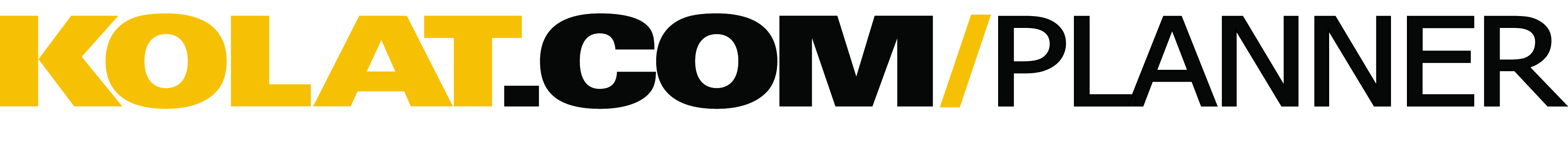 ​User Name:  Mike
Coaching Background (level, year exp., etc.):  High School, 20 years
Training Level:  High School

Session Goal:  Introduction to Double Leg Offence & Defence (majority of wrestlers have 0 years experience)

Approx. Warm-Up Time:  20 min

Warm-Up Design:  Dynamic WarmTumbling Bridging (tripod and back bridge and switching back and forth)Small Circles with change of directionPractice Circles with change of directionPractice Circles with Partner ChasePenetration Steps across the roomSplit steps in one spotSplit steps lateralStand up Pop DrillWeight on & Circle Drill
Approx. Technique/Drilling Time:  20 min

Technique/Drilling Design:  13 min Offense - Intro appropriate distance, penetration steps, hand wrap position, finish 7 min Defense - Sprawling technique with two possible finishes to score Rep each aspect of the videos 15 times (experienced guys can do more) putting it all together by the end of each session.

Clips Used:Double Leg Head on PenetrationDouble Leg timing the ReachDouble Leg Snap to PostDriving Double Leg with LiftDefend Double Leg Sprawl and SpinDefend Double Leg Post Elbow
Approx. Live Wrestling:  30 min

Live Wrestling Design:  Two groups 3 min go's x 5 for each group. Takedown focus with only 10 seconds on the ground following a takedown to encourage a quick transition to a ground move.

Approx. Conditioning Time:  10 min

Conditioning Design:  5 stations x 30 seconds x 3 roundsSquat Burpees Push ups Low Explosion Lunges V sit/Sit up Combo Mountain ClimberTotal Practice Time Approx. 90 MinutesCopyright © 2015 Kolat.com LLC